Industry Training Scholarship 2021 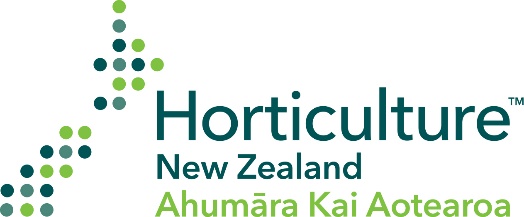 Application FormHorticulture New Zealand (HortNZ) has a number of $500 scholarships available to industry trainees active in the Horticulture Industry who are studying towards a certificate or diploma.  Applications are due in March, reviewed by a panel in April with the selection decision advised in May.  The Selection Team will be looking for:Commitment; Potential contribution to the industry; Past achievements; Individual approach, qualities and skills; andReferees’ comments.  Selected applicants are reviewed at the end of the year to verify successful completion of their studies, where this is the case the scholarships are awarded early the following year. The decisions of the Selection Team will be final. Please note that these scholarships do not cover the wine industry.Applicants must be a New Zealand citizen or resident.DatesApplication forms available on www.hortnz.co.nz/scholarships from late January 2021	Completed application forms returned to your ITO Training Advisor or Educational Institution Supervisor by 5 March 2021Completed application forms, references and past academic record sent to schols@hortnz.co.nz by your ITO Regional Manager or Educational Institution (in Word, not PDF format please) by 20 March 2021.You must be registered in your course by 31 March 2021Selection Panel meet in April 2021Decisions advised in May 2021 		How to Apply All forms to be submitted in word format (as opposed to pdf)Ask your employer and training advisor or supervisor to complete a reference form - EARLYComplete the application form electronically (as opposed to handwritten) and pass on to your training advisor or supervisor by 5 March 2021.  If their reference forms are being sent separately please delete the reference template section in your final application. If access to a computer is an issue, please advise your training advisor or supervisor as early as possible.  Confirm with your employer that they have completed & returned their reference form. These can either be sent directly to HortNZ or given to your ITO Manager or Educational Institution Supervisor to submit. Your employer and training supervisor will complete a reference form and submit with the application form to HortNZ (schols@hortnz.co.nz) by 20 March 2021.  Contact Jacqui Stalknecht (04) 494 9978 or schols@hortnz.co.nzPersonal DetailsManger’s DetailsTraining Provider DetailsEmployment HistoryPlease give a brief employment history including current employment details. Provide the organisations name and type, approximate dates employed and a brief description of your role within the company.  Course InformationQuestion Five - Previous Awards or Scholarships.Please advise us of any previous awards or scholarships you have received.  Please advise us of any other awards or scholarships you have applied or will apply for in 2021.  Date of Application: Application forms are to be passed on to your ITO manager or equivalent by 5 March 2021.  These need to be forwarded electronically, along with the reference forms, to scols@hortnz.co.nz and must be received no later than 20 March 2021.  For any queries please contact Jacqui Stalknecht (04) 494 9978 or email schols@hortnz.co.nz.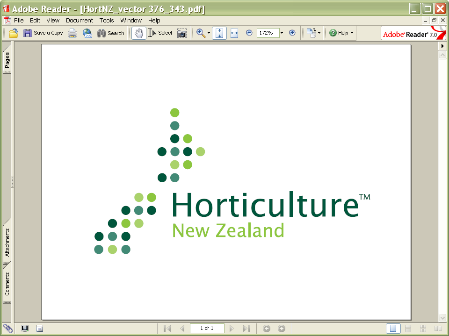 Reference Form 1 One reference form is to be completed by the applicant’s ITO Manager or Educational Institution Supervisor and the other is to be completed by the applicant’s current employer. These reference forms remain confidential at all times.  The Selection team value your comments and opinions a great deal, so please complete all questions as thoroughly as possible. Please email completed form to schols@hortnz.co.nz no later than 20 March 2021.  Reference Form 2 One reference form is to be completed by the applicant’s ITO Manager or Educational Institution Supervisor and the other is to be completed by the applicant’s current employer. These reference forms remain confidential at all times.  The Selection team value your comments and opinions a great deal, so please complete all questions as thoroughly as possible. Please email completed form to schols@hortnz.co.nz no later than 20 March 2021.  Name: Organisation Sector (i.e. Fresh Veg, Fruit):Region: Postal Address: Landline: Mobile: Email: Date of Birth:New Zealand Citizen or Resident?Where did you hear about the scholarship?Managers Name: Job Title Organisation Organisation’s Postal Address: Manager’s Landline: Manager’s Mobile: Manager’s Email: Supervisor  or Training Advisor’s Name:Institution Name:Supervisor’s  or TA’s Postal Address: Supervisor’s or TA’s  Landline: Supervisor’s or TA’s  Mobile:Supervisor’s or TA’s Email:DatesOrganisation Name & typeJob descriptione.g.  Feb 08 to Mar 09Smith Bros.  Orchard & PackhouseTray filler/PackerQuestion OneIn 2021, what year of study will you be in?AnswerQuestion TwoWhat is the name of the qualification you are enrolled in?AnswerQuestion ThreeNumber of credits for this qualification you have achieved to date? (as at December 2020)(If you are uncertain please check with your advisor or supervisor))AnswerQuestion FourNumber of credits you plan to achieve in 2021? (By December 2021)  (If you are uncertain please check with your advisor or supervisor)AnswerYear of awardAward receivedAmountAward received frome.g. 2019Scholarship$500Horticulture New ZealandScholarship/Award NameInstitution Scholarship/Award is offered fromQuestion SixWhy have you decided on horticulture as a career? Please explain in no more than 300 wordsAnswer Question Seven Which sector of the industry do you feel most aligned with? E.g.  pipfruit, covered crops, leafy veg, etc.Please explain in no more than 300 wordsAnswer Question Eight What do you feel you can contribute to the horticulture industry? Please explain in no more than 300 wordsAnswer Question NineIf 2021 is your first year in training and you are straight out of school, please attach your NCEA / school record.Answer Applicants Name Referees NameReferees Job Title Referees Organisation Referees MobileReferees LandlineReferees Email 1What is your professional relationship with the applicant?2Employers only What is the applicant’s current role in your organisation? (include job title and brief description of responsibilities)3Referee CommentsCan include Commitment to job/course Work ethicLikelihood of success Willingness to contribute both now and in the future Personal qualities / skillsAny noteworthy achievements or special circumstances you think are relevant.Applicants Name Referees NameReferees Job Title Referees Organisation Referees MobileReferees LandlineReferees Email 1What is your professional relationship with the applicant?2Employers only What is the applicant’s current role in your organisation? (include job title and brief description of responsibilities)3Referee CommentsCan include Commitment to job/course Work ethicLikelihood of success Willingness to contribute both now and in the future Personal qualities / skillsAny noteworthy achievements or special circumstances you think are relevant.